МБУ «Центральная городская библиотека»Информационно-библиографический отделПУТЕШЕСТВИЯ И ПУТЕШЕСТВЕНННИКИРекомендательный список литературы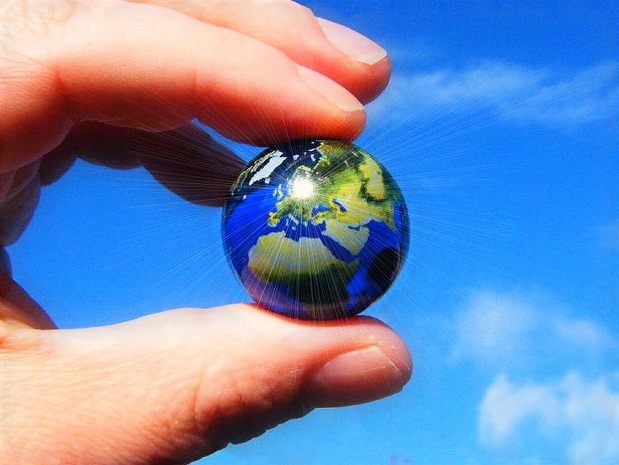 ЗАТО Северск – 2015Человеку на протяжении многовековой истории было свойственно стремление к миропознанию и первооткрывательству в целях развития торговли, освоения новых земель, поиска ресурсов и новых транспортных путей. Далёкие страны, неизведанные уголки нашей планеты, бескрайние просторы морей и океанов, всегда притягивали людей. Большое значение для расширения знаний о Земле имели путешествия. Первопроходцы вложили колоссальные силы, знания и средства в изучение и освоение новых земель. Их не пугала труднодоступность регионов в своем стремлении продвинуться все дальше они открывали новые территории, моря, острова и архипелаги.В наше время путешествия помогают нам как можно ближе прикоснуться к историческим и культурным достопримечательностям той или иной страны, получить яркие впечатления. Путешествуя, человек познает традиции других стран и народов, узнает больше об их жизни, и интересных фактах.Вашему вниманию, уважаемые читатели, предложен рекомендательный список литературы   «Путешествия и путешественники», подготовленный информационно-библиографическим  отделом  Центральной городской библиотеки. В списке представлены книги и статьи из периодических изданий, которые помогут познакомиться с далекими странами  и  первооткрывателями прошлых веков, а также современными путешественниками и мореплавателями. Отдельно выделены художественные произведения о путешествиях.Список предназначен для широкого круга пользователей.За более подробной информацией обращаться в информационно-библиографический отдел.  Телефон для справок: 52-83-94Составитель: библиограф  Клименко В. А.Книги100 мест, где надо побывать/ [отв. ред. В. Горчаков]. - Москва: Мир энциклопедий Аванта+: Астрель, [2009]. – 215 с.Великие путешественники: детская энциклопедия/ [сост. А. В. Ухарцева]. - Москва: АСТ: Астрель, [2008]. - 127 с. Европа: [пер. с англ.]/[отв. ред. Ферди Магдоналд, Клэр Марсден].- М.: АСТ: Астрель, 2006.-800 с. История Испании и Португалии/ [сост.: С. А. Шумов, А. Р. Андреев]. - Москва: Монолит-Евролинц-Традиция, 2002. - 400 с.История географических открытий: учебное пособие для 6-7 классов/ [авт. кол.: О. Александровская, Д. Арманд, С. Буланов и др.]. - М.: Аванта+, 2000. - 158 с.Наш девиз - поиск: путешествия, экспедиции, походы/ [сост. Ю. М. Кириллова]. - М.: Профиздат, 1987. - 181 с.Параметры риска: [сборник документальных рассказов]/ [сост. Леонид Репин]. - М.: Молодая гвардия, 1987. - 270 с. Парусные корабли/ [авт. текста С. Балакин]. - Москва: Мир энциклопедий Аванта+: Астрель, [2010]. - 214 с. Первооткрыватели: путешествия, космос/пер. с англ. Н. В. Новиковой.-М.: Росмэн, 1999.- 64 с. Пространства России: хрестоматия по географии России: образ страны/ сост. Д. Н. Замятин и  А. Н. Замятин; предисл. Л. В. Смирнягина; послесл. В. А. Подороги; под. общ. ред. Д. Н. Замятина. - М.: Мирос, 1994. - 155 с.Путешествие по Сибири: фотопутеводитель/ [разработка темы и фот. Алексея Фрейдберга; сост. и текст Э. Страховой; авт. вступ. ст. Анатолий Семенович Урванцев]. - Москва: Планета, 1981. - 231 с.Путешествия Христофора Колумба: дневники, письма, документы: [пер. с исп.]/ под ред. и вступ. ст. И. П. Магидовича. - [3-е изд.]. - М.: Географгиз, 1956. - 525 с. Путешествия в Святую Землю: записки русских паломников и путешественников XII-XX вв./ [сост. Б. Романова]. - Москва: Лепта, 1995. - 255 с. Рерих в России/ [предисл. и сост. С. А. Пономаренко]. - М.: Международный центр Рерихов, 1993. - 79 с.Сибирь: фотоальбом/ [сост. и авт. вводных текстов: М. Ю. Белоцерковский и Н. Е. Дик]. - Москва: Мысль, 1964. - 234 с.Тайга/ [сост. Ростислав Дормидонтов,  Александр Рюмин]. - Москва: Физкультура и спорт; Хельсинки: Амер-юхтюмя Ою Вейлин и Гёёс, [1981]. - 240 с.Тайны тысячелетий: Затерянные в морях и веках. К неведомым землям. Сокровища найденные и ненайденные: [сборник]/ [ред.-сост. Н. Н. Непомнящий]. - М.: Вокруг света, 1995. - 412 с.Теберда. Домбай. Архыз: природа, исторический очерк, туристско-экскурсионные маршруты: [путеводитель]/ [сост. С. А. Хапаев]. - М.: Профиздат, 1989. - 252 с. Энциклопедия искателя приключений/авт.-сост. О. Кургузов. - М.: Лабиринт - К, [1998]. - 399 с.Я познаю мир. Великие путешествия: детская энциклопедия/ [авт.-сост. В. А. Маркин; под общ. ред. Е. М. Ивановой]. - Москва: АСТ, 1999. - 509 с. Я познаю мир. Великие путешествия: детская энциклопедия/ [авт.-сост. В. А. Маркин]. - М.: АСТ: Астрель, 2004. - 509 с. Абсалямов, Р. И.  На окской широте/ Р. И. Абсалямов, Г. М. Семар. - [М.]: Московский рабочий, 1983. – 157 с.Авербах Ю. Л. На разных континентах. Не совсем обыкновенные путешествия. Очерки /Юрий Львович Авербах.– М.: Мысль, 1971.–103 с.Аганесов, Р. М.  Байкальской тропой/ Роберт Аганесов. - М.: Мысль, 1971. - 143 с.Агаханянц, О. Е.  Один памирский год: записки геоботаника/ Окмир Агаханянц. - М.: Мысль, 1987. - 189 с.Адамсон, Д.   Африка глазами Джой Адамсон: [пер. с англ.]/ Дж. Адамсон. - М.: Прогресс, 1977. - 118 с.Азадовский, К. М.   Бальмонт и Япония/ К. М. Азадовский, Е. М. Дьяконова. - Москва: Наука, Главная редакция восточной литературы, 1991. - 189 с.Арин, О. А.  Между Тити и Кака: впечатления туриста... и не только/ Олег Арин. - Изд. 2-е, испр. и доп. - Москва: [ЛКИ, 2008]. - 238 с.Дерсу Узала; Сквозь тайгу/ В. К. Арсеньев. - М.: Правда, 1989. - 397 с.Арсеньев, В. К.  Избранные произведения: в 3 т./ Владимир Арсеньев. - Москва: Престиж Бук, 2009.Т. 1.: Дерсу Узала: [из воспоминаний о путешествии по Уссурийскому краю в 1907 г.]. - 2009. - 283 с. Т. 2.: По Уссурийскому краю: [путешествие в горную область Сихотэ-Алинь в 1902-1906 гг.]. - 2009. - 348 с. Т. 3.: В горах Сихотэ-Алиня; Сквозь тайгу. - 2009. - 396 с. Бардин, В. И.  Еще одно путешествие на край Земли/Владимир Бардин.- М.: Мысль, 1982.– 173 с.Беллинсгаузен, Ф. Ф.  Открытие Антарктиды/Ф. Ф. Беллинсгаузен. - Москва: Эксмо, 2014.- 474 с.Беринг, В. И.  Камчатские экспедиции/ Витус Беринг. - Москва: Эксмо, 2014. - 475 с.Блон, Ж.  Великие тайны океанов: [в 2 т.: пер. с фр.]/ Жорж Блон. - Москва: Эксмо, 2002.Т. 1.: Атлантический океан; Тихий океан; Средиземное море. - 2002. - 718 с.Блон, Ж.  Великий час океанов: [пер. с фр.: в 2 т.]/ Жорж Блон. - Москва: Славянка, 1993.Т. 1.: Флибустьерское море; Средиземное море; Индийский океан. - 1993. - 542 с.Т. 2.: Атлантический океан; Тихий океан; Полярные моря. - 1993. - 445 с.Бонингтон, К.  В поисках приключений/ Крис Бонингтон; пер. с англ. В. Н. Кондракова; ред. и предисл. Е. Б. Гиппенрейтера. - М.: Прогресс, 1987. - 397с.Буянов, М. И.   Дюма в Закавказье: художественное исследование/ Михаил Буянов. - Москва: ПРОМЕТЕЙ, 1993. - 280 с.Вавилов, Н. И.  Пять континентов/Н. И. Вавилов.  Под тропиками Азии/А. Н. Краснов. - [2-е изд.]. - М.: Мысль, 1987. - 348 с.Вагнер Б. Б.   Сто великих чудес природы/ Б. Б. Вагнер. – М.: Вече, 2009. – 431 с.Васильченко, А. В.  Загадочная экспедиция: что искали немцы в Антарктиде?/ А. В. Васильченко. - Москва: Вече, 2011. - 349 с.Верн, Ж.  Всеобщая история географических открытий: [пер. с фр.]/ Жюль Верн. - М.: Эксмо, 2009. - 894 с.Верн, Ж.  Загадки Тихого океана: [пер. с фр.]/ Жюль Верн. - Гродно: Сталкер, 1993. - 368 с.Верн, Ж.   История великих путешествий: в 3 кн.: [пер. с фр.]/ Жюль Верн. - Москва: Терра-Terra, 1993.Кн. 3.: Путешественники XIX века. - 1993. - 493 с.Волович, В. Г.  На грани риска/ В. Г. Волович. - М.: Мысль, 1986. - 207 с. Воляновский, Л.   В самых дальних странах Дальнего Востока: [Текст]: зарисовки польского писателя/ Л. Воляновский; сокр. пер. с пол. Л. В. Васильева и В. Л. Кона; под ред. Н. А. Симония. - М.: Прогресс, 1976. - 166 с.Врангель, Ф. П.   Путешествие по Сибири и Ледовитому морю/ Ф. П. Врангель. - Москва: Эксмо, 2014. - 475 с.Головнин, В. М.   Записки капитана флота/ В. М. Головнин. - Москва: Эксмо, 2014. - 475 с.Голубев, Г. Н.   "Потомкам для известия": историко-документальные повести/ Глеб Голубев; рис. С. Ярового. - М.: Детская литература, 1986. - 253 с.Горюнов, Д. П.   Возвращение в Африку/ Дмитрий Горюнов. - Изд. 2-е, испр. и доп.. - М.: Молодая гвардия, 1988. - 189 с.Готье, Т.   Путешествие в Россию: [пер. с фр.]/ Теофиль Готье. - М.: Мысль, 1990. - 396 с.Гусев, О. К.   Вокруг Байкала=Around Lake Baikal/ О. К. Гусев. - Москва: Советская Россия, 1979. - 239 с.Дарвин, Ч. Р.  Путешествие натуралиста вокруг света на корабле "Бигль": [пер. с англ.]/ Чарлз Дарвин. - Москва: Мысль, 1983. - 431 с.Даррелл, Д.  Земля шорохов; Путь кенгуренка; Поймайте мне колобуса: пер. с англ./ Джеральд Даррелл. - М.: Армада, 1994. - 540 с.Даррелл, Д.  Моя семья и другие звери; Путь кенгуренка/ Джеральд Даррелл; пер. с англ. Л. А. Деревянкиной, Л. Жданова; предисл. В. Флинта. - М.: Мир, 1983. - 342 с.Даррелл, Д.   Перегруженный ковчег/ Дж. Даррелл; пер. с англ. И. М. Лившина. - М.: Полигран, 1992. - 159 с.Даррелл, Д.  Перегруженный ковчег; Гончие Бафута; Три билета до Эдвенчер: пер. с англ./ Джеральд Даррелл. - М.: Армада, 1994. - 588 с.Даррелл, Д.  По всему свету; Моя семья и другие звери; Птицы, звери и родственники: пер. с англ./ Джеральд Даррелл.- М.: Армада, 1994.- 574 с.Даррелл, Д.  Под пологом пьяного леса: изд. 4-е; Земля шорохов: [пер. с англ.]/ Джеральд Даррелл. - М.: Мысль, 1993. - 364 с.Даррелл, Д.   Три билета до Эдвенчер; Путь кенгуренка: [пер. с англ.]/ Джеральд Даррелл. - Рига: Авотс, 1986. - 334 с.Демин, Л. М.  С мольбертом по земному шару. Мир глазами В. В. Верещагина/ Лев Демин. - Москва: Мысль, 1991. - 373 с.Демин, Л. М.  Семен Дежнев/ Л. М. Дёмин. - М.: Молодая гвардия, 1990. - 332 с.Дикарев, А. Д.   Три путешествия по Китаю/ А. Д. Дикарев, А. В. Лукин. - Москва: Молодая гвардия, 1989. - 238 с. Дроздов, Н. Н.  Полет бумеранга/Н. Н. Дроздов.-М.: Мысль, 1988.- 223 с.Дружинин, В. Н.  По дорогам Венгрии: очерки /В.  Дружинин. - Л.: Детская литература, 1983.- 93 с.Дэвидсон, Р.  Путешествия никогда не кончаются: [пер. с англ.]/ Робин Дэвидсон. - М.: Мысль, 1991. - 218 с.Заболотских, Б. В.   Петровский флот: исторические очерки; Во славу российского флага; Второе путешествие Крузенштерна: повести/ Борис Заболотских. - М.: Классика, 2002. - 368 с.Зубанова, С. Г.   Прогулки по России: лучшие места для отдыха и туризма/ С. Г. Зубанова, Е. В. Левкова, Ю. В. Щербакова. - Ростов-на-Дону: Феникс, 2007. - 254 с. Изаков, Б. Р.    "Летучие годы, дальние края..." от 20-х до 80-х: записки старого журналиста/ Борис Изаков. - М.: Политиздат, 1988. - 429 с.Исаев, В. А.    Иордания: контуры перемен/ В. А. Исаев, Е. А. Лебедев, А. О. Филоник. - М.: Мысль, 1987. – 139  с.Каневский А. С. Города и люди: Полное собрание впечатлений. - М. Мысль, 1990. – 274 с.Кассис, В. Б.   Таиланд, сезон дождей/ В. Кассис, С. Свирин. - М.: Мысль, 1969. - 91 с.Кашмадзе, И. И.  Индонезия: острова и люди/ Игорь Кашмадзе; АН СССР, Ин-т востоковедения. - М.: Наука, 1987. - 309 с.Кете, Р.   Путешественники-первооткрыватели/ Райнер Кете; худож. Дитер Мюллер. - М.: Слово/Slovo, 1994. - 48 с. Книга Марко Поло. – М.: Географиздат, 1955. – 376 с.Ковалевский, Е. А.   Гималайская мечта/ Евгений Ковалевский. - Томск: Иван Федоров, 2011. - 147 с.Колесников, М. С.   Миклухо-Маклай/М. Колесников. - Москва: Молодая гвардия, 1965.-270 с. Колодный, Л. Е.   Путешествие в свой город/Лев Колодный. - М.: Московский рабочий, 1981. - 364 с. Конюхов, Ф. Ф.   "И увидел я новое небо и новую землю...": мои путешествия/ Федор Конюхов. - Москва: Армада: Армада-пресс, 1999. - 284 с.   Крашенников, С. П.  Описание земли Камчатки/С. П. Крашенников.-Москва: Эксмо, 2014. - 475 с.Крузенштерн, И. Ф.    Первое российское плавание вокруг света/ И. Ф. Крузенштерн. - Москва, 2014. - 475 с.Ланге, П. В.   Подобно солнцу...: жизнь Фернана Магеллана и первое кругосветное плавание/ Пауль Вернер Ланге; пер. с нем. О. В. Харитоновой; под ред. и с послесл. С. Я. Серова. - М.: Прогресс, 1988. - 237 с. Ланда, Р. Г.   Средиземноморье глазами востоковеда/ Р. Г. Ланда. - М.: Наука, Главная редакция восточной литературы, 1979. - 190 с. Ларичев, В. Е.   Рерих и Сибирь/ В. Е. Ларичев, Е. П. Маточкин. - Новосибирск: Новосибирское книжное издательство, 1993. - 191 с.Лебедев, В. А.  Согретые солнцем: книга для учащихся/ В. А. Лебедев. - М.: Просвещение, 1993. - 190 с. Лемещук Г. П.   Из города на Неве: Мореплаватели и путешественники. – Л.: Лениздат, 1984. – 275 с.Лялина, М. А.   Подвиги русских адмиралов и мореплавателей/ М. А. Лялина. - М.: Современник, 1996. - 384 с.Магидович, В. И.   Открытия древних и средневековых народов: очерки по истории географических открытий/ В. И. Магидович, И. П. Магидович. - Москва: Мир энциклопедий Аванта+: Астрель, [2009]. - 461 с. Магидович, И. П.   Очерки по истории географических открытий: в 5 т./ И. П. Магидович, В. И. Магидович. - Изд. 3-е, перераб. и доп. - Москва: Просвещение, 1982-1986.	Т. 1.: Географические открытия народов Древнего мира и средневековья (до плаваний Колумба). - 1982. - 285 с. 	Т. 2.: Великие географические открытия (конец XV- середина XVII в.).-1983. - 398 с.  	Т. 3.: Географические открытия и исследования нового времени (середина XVII - XVIII в.). - 1984. - 318 с. 	Т. 4.: Географические открытия и исследования нового времени (XIX - начало XX в.). - 1985. - 335 с. 	Т. 5.: Новейшие географические открытия и исследования (1917-1985 гг.). - 1986. - 222 с.    Магидович, И. П.   Христофор Колумб/ И. П. Магидович.- М.: Географгиз, 1956.- 34 с. Макаров, С. О.    "Ермак" во льдах/ С. О. Макаров. - Москва: Эксмо, 2014. - 474 с.Манвелов, В. И.  В стране заоблачных вершин/В. И. Манвелов.- Изд. 2-е, доп. - М.: Наука, Главная редакция восточной литературы, 1986.- 237 с.Маньян, П.   Под парусом через северные пустыни: рассказ, записанный Этьеном де Монпеза/ Пьер Маньян; пер. с фр. В. Г. Дмитриева; послеслов. и ред. Ю. Б. Симченко. - М.: Прогресс, 1984. - 213 с.Массагетов, П. С.  Заветные травы/П. С. Массагетов. - М.: Мысль, 1985.– 206 с.Маури, К.   Когда риск-это жизнь!: [пер. с ит.]/ Карло Маури. - М.: Физкультура и спорт, 1986. - 272 с.Миклухо-Маклай, Н. Н.  Путешествия на берег Маклая/ Н. Н. Миклухо-Маклай. - Москва: Эксмо, 2014. - 506 с.Моложавенко, В. С.   Чир - казачья река: приглашение к путешествию по шолоховской земле/ Владимир Моложавенко. - М.: Молодая гвардия, 1988. - 141 с. Нансен Ф.   В страну будущего. Великий Северный путь из Европы в Сибирь через Карское море/ Фритьоф Нансен; пер. с норвеж. А. и П. Ганзен; послеслов. В. Ф. Бурханова. – Магадан, 1969. – 303 с.Нерваль, Ж.  Путешествие на Восток: [сокр. пер. с фр.]/ Жерар де Нерваль. - М.: Наука, 1986. - 444 с.Нечаев, А. М.  Путешествие на Таймыр: фотокнижка/ А. Нечаев; фото А. Нечаева и Л. Сулержицкого. - М.: Детская литература, 1989. - 22 с. Обручев, В. А.   От Кяхты до Кульджи; Путешествие в Центральную Азию и Китай; Мои путешествия по Сибири/ В. А. Обручев. - Москва: Эксмо, 2014. - 475 с. Орлов, В. К.  В краю большого медведя :[Текст]/ Валерий Орлов. - М.: Мысль, 1988. - 175 с.Папазов, Д.     С "Джу" через Тихий океан/ Дончо Папазов, Юлия Папазова; пер. с болг. В. Д. Пономарева. - М.: Прогресс, 1982. - 412 с. Папазова, Ю.   С Яной вокруг света: [кругосветное плавание на яхте "Тивия"]/ Ю. Папазова,  Д. Папазов, С. Идакиев; пер. с болг. В. Д. Пономарева. - М.: Прогресс-пангея, 1993. - 351 с.Парэр Ф.   Открытие Америки/ Филип Парэр. – М.: Олма-пресс, 1999. – 63 с.Пасенюк, Л. М.   Командоры мои и твои/ Леонид Пасенюк. - Москва: Молодая гвардия, 1989. - 253 с. Пасецкий В. М.  Виллем Баренц/ В. М. Пасецкий. – М.: Гос. Изд-во географ. лит., 1956. – 40 с.Пасецкий В. М.   Фритьоф Нансен, 1861-1930/ В. М. Пасецкий. – М.: Наука, 1987. – 336 с.Пасечный, П. С.   Путешествуйте на здоровье!/ П. С. Пасечный. - М.: Знание, 1988. - 190 с.    Песков, В. М.   Отечество: старое, новое, вечное/ В. Песков; фот. авт.. - Изд. 3-е. - М.: Молодая гвардия, 1978. - 199 с. Пикар, Ж.   Солнце под водой. - М.: ТЕРРА-TERRA, 1997. - 400с. Пирен, Ж.  Открытие Аравии: пять веков путешествий и исследования: [пер. с фр.]/ Жаклин Пирен; АН СССР. - М.: Наука, 1970. - 357 с. Пржевальский, Н. М.  Путешествия в Центральной Азии/ Н. М. Пржевальский. - Москва: Эксмо, 2014. - 505 с.Ревенко, М. В.  Малышам о географических открытиях/ М. В. Ревенко. - М.: Педагогика, 1989. - 126 с. Рейфман, Л. С.  Из гавани надежд - в моря тревог: жизнь и времена Христофора Колумба: исторические хроники/ Лев Рейфман. - СПб: Лицей: Союзтеатр, 1992. - 302 с. Рерих, Н. К.   Алтай - Гималаи: путевой дневник/Николай Рерих. - Рига: Виеда, 1992. - 335 с.Рыбаков, Н. И.  Гайдар в Арзамасе: фотоальбом/ Н. И. Рыбаков. - Москва: Советская Россия, 1984. - 95 с. Сандерсон, И.  Северная Америка/ И. Сандерсон; пер. с англ. Т. И. Кондратьевой, Г. М. Смахтина; ред. А. Г. Банникова, Г. М. Игнатьева; послесл. А. Г. Банникова. - Москва: [Прогресс], 1979. - 301 с. Сармьенто, Д. Ф.  Цивилизации и варварство; Путешествия по Европе, Африке и Америке; Воспоминания и провинции. - М.: Наследие, 1995. - 543с.Сахарнов, С. В.  Как открывали Землю/ Святослав Сахарнов. - Москва: Малыш, 1984. - 126 с. Семенов-Тян-Шанский, П. П.  Путешествие в Тянь-Шань: с приложением очерков "Небесный хребет и Заилийский край" и "Сибирь"/ П. П. Семенов-Тян-Шанский. - Москва: Эксмо: Око, 2014. - 473 с.Сенкевич, Ю. А.   В океане "Тигрис"/ Юрий Сенкевич. - М.: Советская Россия, 1982. - 238 с. Сенкевич, Ю. А.  Их позвал горизонт/Ю. А. Сенкевич, А. В. Шумилов.- М.: Мысль, 1987.-213 с. Сетон-Томпсон, Э.   Прерии Арктики. 2000 миль на лодке в поисках карибу. Описание путешествия в район севернее озера Эйлмер/ Э. Сетон-Томпсон; пер. с англ. Л. М. Биндеман; науч. ред., предисл. и коммент. Е. Е. Сыроечковского и Э. В. Рогачевой; рис. авт.. - М.: Прогресс, 1987. - 298 с. Сысоев, В. П.  Путешествия по музею: записки краеведа/ Всеволод Сысоев. - Хабаровск: Хабаровское книжное издательство, 1979. - 189 с.Тимофеев, И. В.  Ибн Баттута/ Игорь Тимофеев.-М.: Молодая гвардия, 1983. - 268 с.Трешников, А. Ф.   Мои полярные путешествия/ А. Ф. Трешников. - М.: Мысль, 1985. - 474 с.Трешников, А. Ф.  Руал Амундсен/ А. Ф. Трешников. - Л.: Гидрометеоиздат, 1972. - 53 с.Файнес, Р.   Вокруг света по меридиану/ Ранульф Файнес; пер. с англ.  В.  Н. Кондракова; под ред. А. И. Прокопенко. - М.: Прогресс, 1992. - 300 с.Фромантен, Э.  Одно лето в Сахаре: [пер. с фр.]/ Эжен Фромантен. - М.: Наука, Главная редакция восточной литературы, 1985. - 188 с. Ханке, Х.  Люди, корабли, океаны: 6000-летняя авантюра мореплавания: [пер. с нем.]/ Хельмут Ханке. - М.: Прогресс, 1984. - 444 с. Хейердал, Т.  Древний человек и океан:[пер. с англ.]/ Тур Хейердал.- М.: Мысль, 1982.-348 с.    Хейердал, Т.  Мальдивская загадка: новые археологические приключения автора "Кон-Тики"/ Тур Хейердал; пер. Л. Л. Жданова; под ред. и с предисл. В. И. Войтова. - М.: Прогресс, 1988.- 222 с.Черкашин Н. А.   Командоры полярных морей/Н. Черкашин.–М.: Вече, 2003. - 476 с.Шанин, В. Вокруг света за 280$/Валерий Шанин.-М.: Эксмо, 2009.-702 с.Шкловский, В. Б.  Земли разведчик. Марко Поло: историческая повесть/ В. Шкловский. - М.: Молодая гвардия, 1969. - 222 с. Шумовский, Т. А.  По следам Синдбада морехода. Океанская Аравия: историко-географический очерк/ Т. А. Шумовский; предисл. А. Ф. Трешникова. - М.: Мысль, 1986. - 138 с.    Щербаков, А.   Робинзонада: от детского лагеря до кругосветного путешествия/ [Алексей Щербаков]. - М.: [Анкил], 2011. - 188 с.Янчевецкий, Д. Г.     У стен недвижного Китая: с приложением книги А. В. Верещагина "В Китае"/ Д. Г. Янчевецкий. - Москва: Эксмо, 2014. - 474 с. Записки русских путешественников XVI-XVII вв./ [сост., подгот. текстов, коммент. Н. И. Прокофьева, Л. И. Алехиной]. - М.: Советская Россия, 1988. - 525 с. Святые места вблизи и издали: Путевые заметки русских писателей первой половины 19 века. - М.: ШКОЛА-ПРЕСС, 1995. – 368 с. Арсеньев, В. К.  Дерсу Узала: [роман]/ В. К. Арсеньев. - М.: Художественная литература, 1988. - 219 c.Художественная литератураАрбатова, М. И.   Дегустация Индии/ Мария Арбатова. – М.: АСТ: АСТ Москва, [2008]. – 412 с.Бабаян, С. Г.  Русская Америка: романическая быль/Сергей Бабаян. – М.: ПРОЗАиК, 2012.-542 с.Бейл, М.   Ностальгия: [роман: пер. с англ.]/ Мюррей Бейл. – Санкт-Петербург: Домино; Москва: Эксмо, 2010. – 479 с.Битов, А. Г.   Семь путешествий: [повести]/ А. Г. Битов. – Л.: Советский писатель, 1976. – 590 с.Брем, А. Э.   Путешествие по Африке, 1847-1849: [пер. с нем.]/ Альфред Брем. – М.: Армада-пресс, 2002. – 376 с.Бюргер, Г. А.   Удивительные путешествия на суше и на море, военные походы и веселые приключения барона фон Мюнхгаузена, о которых он обычно рассказывает за бутылкой  в кругу своих друзей=Wunderbare Reisen zu Wasser und Lande, Feldzuge und lustige Abenteuer des Freyberrn von Muncbbausen.=Baron Muncbausen`s Narrative of bis marvellous Travels and Campaigns in Russia./ Готфрид Август Бюргер, Рудольф Эрих Распе; изд. Подгот. А. Н. Макаров. – М.: Наука, 1985. – 367 с. Бунин, И. А.  Свет незакатный: стихотворения/И. А. Бунин.- М.: Детская литература, 1981.-237 с.Варжапетян, В. В.  Повесть о купце, пегом коне и говорящей птице: [для младшего школьного возраста]/ В. В. Варжапетян; [худож. Л. Непомнящий]. – М.: Детская литература, 1990. – 95 с.Верн, Ж.  Собрание сочинений. Необыкновенные путешествия и приключения: в 50 Т.: [пер. с фр.]/ Жюль Верн. – Москва: Дайджест: Фрэд, 1992- .Т. 2.: Дети капитана Гранта: [роман]. – 1992. – 558 с.Т. 3.: Двадцать тысяч лье под водой: [роман]. – 1992. – 413 с.Т. 4.: Таинственный остров: [роман]. – 1992. – 572 с. Т. 5.: Вокруг света в восемьдесят дней; Пять недель на воздушном шаре: [романы].- 1992.- 476 с.Т. 6.: Зеленый луч; Черная Индия; Малыш: [романы]. – 1994. – 493 с.Т. 7.: Лотерейный билет; Михаил Строгов: [романы]. – 1993. – 364 с.Т. 8.: Цезарь Каскабель; Клодиус Бомбарнак: [романы]. – 1994. – 461 с. Т. 9.: Паровой дом: [роман]. – 1994. – 283 с.Т. 10.: Зимовка во льдах; В стране мехов: [романы]. – 1994. – 448 с.Т. 11.: Золотой вулкан. – 1994. – 315 с. Т. 12.: Завещание чудака: [роман]. – 1994. – 399 с.Т. 15.: Приключения трех русских и трех англичан в Южной Африке; Южная звезда: [романы]. – 1994. – 542 с. Т. 18.: Вторая родина; История Жана-Мари Кабидулена: [романы]. – 1994. – 429 с. Т. 20.: Ченслер; Юные путешественники: [романы]. – 1994. – 365 с.Верн, Ж.  Дунайский лоцман: роман: [пер. с фр.]/ Жюль Верн. – М.: Орбита, 1993. – 252 с.Волошин, М. А.  Автобиографическая проза; Дневники/ Максимилиан Волошин. – Москва: Книга, 1991. – 413 с. Гончаров, И. А.  Собрание сочинений: в 8 т./ И. А. Гончаров. – М.: Художественная литература, 1977-1980.Т. 2.: Фрегат «Паллада»: очерки путешествия: в 2 т. Т. 1. – 1978. – 333 с.Т. 3.: Фрегат «Паллада»: очерки путешествия: в 2 т. Т. 2. – 1978. – 525 с.Гранин, Д. А.  Собрание сочинений: в 5 т./ Даниил Гранин. – Ленинград: Художественная литература, Ленинградское отделение, 1989-1990.Т. 2.: Рассказы и повести; Путешествия. – 1989. – 533 с.    Давыдов, Ю. В.   Две связки писем; Судьба Усольцева: [романы]/ Юрий Давыдов. – М.: Известия, 1984. – 603 с.Давыдов, Ю. В.  Капитаны ищут путь: повести/ Юрий Давыдов. – М.: Детская литература, 1989. – 544 с.Дефо, Д.  Робинзон Крузо/Даниэль Дефо.  Путешествия Гулливера: [пер. с англ.]/Джонатан Свифт. – Томск: Томское книжное издательство, 1993. – 463 с. Дженнингс, Г.  Путешественник: [роман: в 2 т.: пер. с англ.]/ Гэри Дженнингс. – М.: Эксмо; СПб: Домино, 2007. – (Исторический роман)Т. 1.: В погоне за рассветом. – 2007. – 682 с.Т. 2.: Сокровища Поднебесной. – 2007. – 795 с.Ефремов, И. А.  Собрание сочинений: в 5 т./ Иван Ефремов. – Москва: Молодая гвардия, 1986-1989.Т. 2.: Дорога ветров. – 1986. – 411 с.Ефремов, И. А.  Собрание сочинений: в 6 т./ Иван Ефремов. – М.: Современный писатель, 1992.Т. 2.: Дорога ветров. Гобийские заметки; На краю Ойкумены: повесть. – 1992. – 751 с.Зотиков, И. А.  Пикник на Аппалачской тропе: роман-путешествие/ Игорь Зотиков. – М.: Советский писатель, 1989. – 478 с.Кончаловская, Н. П.  Кладовая памяти: [для старшего школьного возраста]/ Наталья Кончаловская. – М.: Советская Россия, 1980. – 302 с.Коняев, Н. М.  Великие путешественники: рассказы: [для среднего школьного возраста]/ Н. М. Коняев; худож. Игорь Беличенко. – Москва: Махаон, 2012. – 111 с.Коэльо, П.  Алеф: [пер. с португ.]/ Пауло Коэльо. – Москва: АСТ, 2014. – 317 с.Крапивин, В.  П.  Острова и капитаны: роман: в 3 кн./ Владислав Крапивин. – Нижний Новгород: Нижкнига, 1996.Крутогоров, Ю.  А.  Повесть об отроке Зуеве/ Юрий Крутогоров. – М.: Детская литература, 1989. – 237 с.Кудря, А.  И.   След на земле: исторический роман/ Аркадий Кудря. – Москва: АСТ: Астрель, 2002. – 477 с.Марков, С. Н.  Летопись Аляски/ Сергей Марков. – М.: Пересвет, 1991. – 188 с.Марков, С. Н.  Избранные произведения: в 2 т./ Сергей Марков. – М.: Художественная литература, 1990.Т. 1.: Земной круг: книга о землепроходцах и мореходах. – 1990. – 573 с.Т. 2.: Вечные следы: книга о землепроходцах и мореходах.- 1990. - 558 с.Марков, С. Н.  Юконский ворон: роман; Летопись Аляски/ Сергей Марков. – Тула: Пересвет-2, 1994. – 364 с.Марчевский, М.  Остров Тамбукту: [роман: пер. с болг.]/ Марко Марчевский. – Москва: Вече, 2008. – 476 с. Некрасов, Н. А.  Три страны света: [роман]/ Н. А. Некрасов, [А. Я. Панаева]. – Москва: Правда, 1990. – 765 с.Никитин, А.  Хождение за три моря: с приложением описания путешествий других купцов и промышленных людей в Средние века/ Афанасий Никитин. – Москва: Эксмо, 2014. – 475 с.Никитин, А.  Хождение за три моря Афанасия Никитина, 1466-1472/ [Афанасий Никитин]; авт. Предисл., подгот. Текста, пер., коммент. Н. И. Прокофьева; худож. А. С. Бакулевский. – Москва: Советская Россия, 1980. – 206 с.Носик, Б. М.  Кто они были, дороги?: [Текст]/ Б. Носик. – М.: Детская литература, 1973. – 270 с.Ошанин, Л. И.   Ты есть у меня или нет?: новая книга стихов/ Лев Ошанин. – Москва: Современник, 1990. – 190 с.Парнов, Е. И.  Драконы грома: рассказы и повести: [для старшего школьного возраста]/ Е. Парнов; рис. А. Лурье. – М.: Детская литература, 1981. – 334 с.Поволяев, В. Д.   Вдоль земного шара: книга дорог и путешествий/ Валерий Поволяев. – М.: Советская Россия, 1989. – 443 с.Почивалов, Л. В.  Двое в океане: хроника одного рейса: роман/ Леонид Почивалов. – М.: Молодая гвардия, 1987. – 492 с.Почивалов, Л. В.   И снова уйдут корабли …/ Леонид Почивалов. – М.: Советская Россия, 1987. – 270 с.Разгон, Л. Э.   Семь жизней: рассказы/ Лев Разгон. – М.: Детская литература, 1992. – 204 с.Радченко, Ю. М.   Вперед, где никто еще не был!: рассказ о русском землепроходце XVIII века Григории  Ивановиче Шелихове/ Юлия Радченко; рис. А. Н. Аземши. – М.: Малыш, 1986. – 23 с.Рерих, Н. К.   Избранное/ Н. К. Рерих; худож. И. А. Гусева. – М.: Советская Россия, 1979. – 381 с.Рябовой, В.   «О друзьях-товарищах. О походах дальних»: стихи, проза/ Виктор Рябовой. – Юрга: [б. и.], 2009. – 93 с.Сабатини, Р.  Колумб:[роман]:[пер. с англ.]/Рафаэль Сабатини. – М.: Республика, 1992. – 286 с.Сахарнов, С. В.    Избранное: в 2 т./  С. Сахарнов. – М.:  Детская литература, 1987.Т. 2.: Повести и рассказы. – 1987. – 461 с.Свифт, Д.   Путешествия Гулливера: [пер. с англ.]/ Джонатан Свифт; худож. Ольга Подивилова. – [М.]: [Самовар], [2010]. – 140 с.Свифт, Д.  Путешествия Лемюэля Гулливера в некоторые отдаленные страны света…/Джонатан Свифт.  Дом на дюнах/Р. Л. Стивенсон.  Владетель Баллантрэ: роман: [пер. с англ.]/Р. Л. Стивенсон. – Минск: Юнацтва, 1989. – 558 с.Свифт, Д.   Путешествия в некоторые отдаленные страны Лемюэля Гулливера, сначала хирурга, а потом капитана нескольких кораблей: [роман: пер. с англ.]/ Джонатан Свифт. – Москва: Московский рабочий, 1958. – 275 с.: ил. – (Библиотека для юношества)Семенов, Ю. С.  На «козле» за волком: записки/ Юлиан Семенов. – Москва: Советский писатель, 1974. – 701 с.Семенов, Ю. С.  Отчет по командировкам/ Юлиан Семенов. – Ленинград: Лениздат, 1986. – 700 с.Сидоров, В. М.  Избранные произведения: в 2 т./ Валентин Сидоров. – М.: Художественная литература, 1990.Т. 2.: На вершинах; Семь дней в Гималаях; Рукопожатие на расстоянии; Мост над потоком: повести. – 1990. – 525 с.Смуул, Ю. Ю.  Ледовая книга/ Юхан Смуул; авториз. Пер. с эст. Леона Тоома. – Л.: Лениздат, 1982. – 574 с.Соколов-Микитов, И. С.   Собрание сочинений: в 4 т./ И. Соколов-Микитов. – Л.: Художественная литература, Ленинградское отделение, 1985-1987.Т. 3.: Путешествия; Рассказы и сказки. – 1986. – 590 с. Софронов, А. В.  Собрание сочинений: в 6 т./ Анатолий Софронов. – М.: Художественная литература, 1983-1986.Т. 5.: Путевые очерки, 1949-1970 .— 1986 .— 605 с.Т. 6.: Год прощаний и встреч,1957-1984; Воспоминания. Очерки. Статьи,1963-1985; Путешествия,  1973-1984. – 1986. – 510 с.Станюкович, К. М.  Вокруг света на «Коршуне»: сцены из морской жизни: в 2 ч.: [повесть]/ К. М. Станюкович. – М.: Правда, 1987. – 443 с.Станюкович, К. М.  Собрание сочинений: в 10 т./ К. М. Станюкович. – М.: Правда, 1977. Стейнбек, Д. Э.  Путешествие с Чарли в поисках Америки/ Джон Стейнбек; пер. с англ. Н. Волжиной. – М.: Прогресс, 1965. – 254 с.Стивенсон, Р. Л.  Остров сокровищ: [роман]; Новые арабские ночи: [повести: пер. с англ.]/ Роберт Льюис Стивенсон. – Москва: Мир книги: Литература, 2008. – 319 с.Стивенсон, Р. Л.  Собрание сочинений: в 5 т.: [пер.с англ.]/ Роберт Луис Стивенсон. – [М.]: Экопрос: Роспечать, [1994-1996].Т. 1.: Ночлег Франсуа Виньона; Вилли с мельницы; Дом на дюнах. – 1994. – 399 с. Т. 3.: Владетель Баллантрэ, Потерпевшие кораблекрушение. – 1996. – 589 с.  Т. 4.: Похищенный, или Приключения Дэвида Бэлфура, Катриона, Вечерние беседы на острове. – 1995. – 573с. Стингл, М.  Приключения в Океании: [сборник]: [пер. с чеш.]/ Милослав Стингл. – М.: Правда, 1989. – 590 с.Стоквин, Дж.  Укротители моря: [роман: пер. с англ.]/ Джулиан Стоквин. – [Москва]: Мир книги: Литература, [2007]. – 350 с.Танькова, Я.   Замуж за араба и другие восточные сказки/ Ярослава Танькова. – Москва: Росмэн: Книжный Клуб 36.6, 2008. – 316 с.Твен, М.  Собрание сочинений: в 8 т.: [пер. с англ.]/ Марк Твен. – М.: Голос: Глагол, 1994-1995.Т. 1.: Простаки за границей, или Путь новых паломников.– 1994.– 525 с.Т. 4.: Жизнь на Миссисипи; Том Сойер – сыщик. – 1994. – 461 с.Трахтенберг, Р.  Гастролёр: [роман]/Роман Трахтенберг. – М.: АСТ; СПб: Астрель-СПб, [2008]. – 223 с.Федосеев, Г. А.  Собрание сочинений: в 3 т./ Григорий Федосеев. – Москва: Молодая гвардия, 1989-1990.Т. 1.: Мы идем по Восточному Саяну: записки путешественника; Злой дух Ямбуя: повесть. – 1989. – 635 с.Т. 2.: Смерть меня подождет. – 1989. – 510 с.Филдинг, Г. Избранные сочинения: пер. с англ./ Генри Филдинг. – М.: Художественная литература, 1989. – 685  с.Флобер, Г.  Путешествие на Восток: Путевые заметки. – М.: Вост. Лит. РАН, 1995. – 480с. Хаксли, О.  В дороге: [путевые очерки]/ Олдос Хаксли; пер. с англ. Людмилы Володарской. – М.: Б.С.Г.-Пресс, 2005. – 222 с. Чехов, А. П.  Остров Сахалин/ А. Чехов; [авт. Вступит. Ст. и примеч. М. Л. Семанов]. – Москва: Советская Россия, 1984. – 366 с. Шанько, Б. Д. Под парусами через два океана: [роман]/Борис Шанько. – Москва: Армада-пресс, 2001. – 474 с.Шишова, З. К.  Великое плавание: [повесть: для среднего школьного возраста]/ Зинаида Шишова. – М.:Астрель: Полиграфиздат, 2012.– 442 с.Шклярский, А.  Приключения Томека на Черном континенте: [роман: пер. с пол.]/Альфред Шклярский.–Вологда: [Полиграфист], 1994.– 311 с.Шклярский, А.  Таинственное путешествие Томека: [роман: пер. с пол.]/ Альфред Шклярский. – Вологда: [Полиграфист], 1994. – 315 с.Шклярский, А.  Томек в стране кенгуру: [роман: пер. с пол.]/ Альфред Шклярский. – Вологда: [Полиграфист], 1994. – 317 с.Шклярский, А.  Томек в стране фараонов: [роман: пер. с пол.]/ Альфред Шклярский. – Вологда: [Полиграфист], 1994. – 339 с.Шклярский, А.  Томек ищет Снежного Человека: [роман: пер. с пол.]/ Альфред Шклярский. – Вологда: [Полиграфист], 1994. – 353 с.Шклярский, А.  Томек среди охотников за человеческими головами: [роман: пер. с пол.]/ Альфред Шклярский. – Вологда: [Полиграфист], 1994. – 296 с.Шклярский, А.  Томек у истоков Амазонки: [роман: пер. с пол.]/ Альфред Шклярский. – Вологда: [Полиграфист], 1994. – 328 с.СтатьиБулгакова, О.   Томский почтмейстер – человек-загадка  / О. Булгакова // Пятница. – 2006. – 12 окт. – С. 11.Бурмистрова, Н.   Приезжайте, помёрзнем вместе / Нина Бурмистрова // Эхо планеты. – 2014. - № 12. – С. 34-36. Верюжский, Н.  Славное море – священный Байкал: особенности туристических путешествий по льду / Н. Верюжский // Основы безопасности жизнедеятельности. – 2005. - № 3. – С. 10-12.Возлинская, С.  Карибы: 28`С круглый год! / Светлана Возлинская // Банковское дело. – 2001. – N 12. -  С. 22 – 23.Война, В.  Паломничество в Стокгольм: Как живут люди в стране, где премьер – министры ходят пешком на работу и в кино / В. Война // Новое время. – 2001. -  N 33. – С. 28 – 31.Володихин, Д.  Рабище Божий Афанасий: Из Твери в Индию / Дмитрий Володихин // Родина. – 2004. – N 3.Гаррос, А.  Время белого / Александр Гаррос // Вокруг света. – 2011. - № 12. – С. 28-15. Державин, В.  Шкипер эпохи / В. Державин, В. Старков, В. Эрлихман // Вокруг света. – 2008. - № 11. – С. 152-166.Денисова, Н.   Практическая география /Наталья Денисова // Диалог: городской еженедельник. – 2014. – 12 дек. – С. 21.Добровольский, Н.    Дом-3, или Откровения учумских пришельцев / Н. Добровольский  // Северский меридиан. – 2005. - № 11. – С. 48-50.Дубровская, Д.   Сокровищницы адмирала Чжэн Хэ / Динара Дубровская // Вокруг света. – 2008. - № 8. – С. 148-158.Дубровская, Д.   Марко Поло: презумпция невиновности / Динара. Дубровская //Вокруг света. – 2007. - № 3. – С. 122-138.Ерофеева, Н.   Где есть все. Даже Израиль // Эхо планеты. – 1999. – N46-47. – с. 38-39.Житенев, Д.  Первопроходец / Дмитрий Житенев // Охота и охотничье хозяйство. – 2009. - № 1. – С. 36.Зайцев, В.   Гражданин океана // Вокруг света. – 2000. – N9. – с. 47-53Зиганшин, К. Ф.   Через Огненный пояс / Камиль Зиганшин // Наш современник. – 2014. - № 7. – С. 184-216. Иваницкая, Е.   Как русские открывали Корею / Е. Иваницкая // Story. – 2013. - № 11. – С. 146-150. Источник силы // Здоровье. – 2013. - № 6. – С. 104-105. Капустин, Д.   Ад и рай Антона Чехова / Дм. Капустин // Знание – сила. – 2010. - № 1. – С. 119-125. Капустин, Д.  Главное путешествие Антона Чехова / Д. Капустин // Вокруг света. – 2010. - № 4. – С. 150-158. Капустин, Д.  Человек с кровью странника в жилах / Д. Капустин // Знание – сила. – 2008. - № 6. – С. 106-115.Каримов, О.   «…Вы должны будете внимательно осмотреть и описать берега»: информационно-разведывательная деятельность Миклухо-Маклая / Олег Каримов // Родина. – 2014. - № 6. – С. 54-56. Кафка, Ф.   Путевые дневники // Знамя. – 1997. – N3. – с.136-175.Климов, В. Национальный парк Амбосели / В. Климов // Природа и Свет. – 2012. - № 7. – С. 24-28. Ковалевский, Е.  Евгений Ковалевский: борец с белыми пятнами / Е. Ковалевский // Смена. – 2008. -   11. – С. 24-30.Ковалевский, Е. А.   Назло волнам и рекордам…: путешественник Ковалевский может не снимать шляпу перед королевой Англии [интервью] / Е. А. Ковалевский; [беседовал] С. Новокшонов // Диалог: городской еженедельник. – 2011. – 29 апр. – С. 9.Крупин, В.  Шанхайский «мандарин» / Владимир Крупин // Наш современник. – 2013. - № 1. – С. 137-147.Кужеливский, И.   Это был значительный шаг в моей жизни: [интервью] / Иван Кужеливский; [беседовал] С. Сердюк // Новое время. – 2000. – 22 июня. – С. 14.Куприн, А.  В петлях желтой реки: Репортаж о путешествии по Амазонии с Андреем Макаревичем и Александром Розенбаумом // Вокруг света. – 1999. - №4. – с. 38-47.Кушниров, М.   От далекой Амазонки вдалеке / Марк Кушниров // Родина. – 2013. - № 10. – С. 129-130. Литвинова, Е.   Экологический вояж французов через всю Россию. Собаки пробегут 8 тысяч километров в защиту сибирских лесов / Е. Литвинова // Томская неделя. – 2006. – 19 янв.- С. 7.Майданюк, Э. К.   Кавалер ордена Почетного легиона / Э. К. Майданюк // Сибирская старина. – 2001. – N 17. – С. 16-21.Маклакова, В.   Покой в вечном движении // Диалог (г. Северск). – 2000. – 24 нояб. – с. 13.Малахов, А.  Посещение Европы / Александр Малахов // Коммерсантъ Деньги. – 2006. - № 13. – С. 107-112.Марлинская, С.   Лягушки-путешественницы /Светлана Марлинская //Смена. – 2013. - № 3. – С. 4-25. Ом, В.   Осуществлю заветную мечту / Виктор Ом // Смена. – 2013. - № 2. – С. 39-57. Осипов, Г.  Вечные маски и ясноглазый лев / Георгий Осипов // Новое время. – 2002. – N 1 – 2. -  С. 34 – 36.Плескачевская, И.  Китайский Туркестан / Инесса Плескачевская // Вокруг света. – 2006. - № 8. – С. 78-98.Семянников, Б.  К высокой цели – Северному полюсу стремились многие, добирались не все / Б. Семянников // Основы безопасности жизнедеятельности . – 2009. - № 3. – С. 50-56.Сердюк, С.   Не кончается «белое море» / Сергей Сердюк // Новое время (Северск). – 2004. – 20 февр. -  С. 14.Сердюк, С.  От скамейки до полюса: «Янтарю» исполнилось 40 // Буфф сад (Томский вестник). – 2001. – 15 марта. – с.24.Симонова, Мария.   Когда плывешь по океану… / М. Симонова // Красное знамя. – 2011. – 19 апр. – С. 4.Симонова, М.  Николя Ванье морозов не боится! Известный французский путешественник достиг Томска / Мария Симонова // Красное знамя. – 2006. – 17 янв. – С. 3.Соколовская, О.  Путь в страну догонов / Ольга Соколовская; фот. А. Тянгы-Рядно // Вокруг света. – 2006. - № 10. – С. 84-110.Соловей, Т.   Советский миф о «культурном герое»: труды и дни Миклухо-Маклая / Т. Соловей // Родина. – 2011. - № 8. – С. 125-129. Суров, А.   «Полярное кольцо»: экспедиция продолжается / Андрей Суров // Аргументы и факты (АИФ Томск, региональное приложение). – 2004. – N 3. – С. 19 .Тайлашева, Е.   Походы в небо и под землю / Елена Тайлашева // Томский вестник (Буфф-сад, спецвыпуск). – 2004. – 4 марта. -  С. 9.Турецкий, В. Е.  Вершины Юниора / В.Е. Турецкий; [беседовала] В. Маклакова//Диалог: городской еженедельник.– 2000.– 28 июля.– С. 4.Убогий, А.   Великий землепроходец / Андрей Убогий // Наш современник. – 2014. - № 4. – С. 156-161.Убогий, А.  На счастливой земле / Андрей Убогий // Наш современник. – 2013. - № 1. – С. 174-203.Хазанов, Анатолий Михайлович.   «Открытие» португальцами Цейлона XVI веке / А. М. Хазанов // Новая и новейшая история. – 2007. - № 1. – С. 198-210. Хэй, Э.  Носитель бремени белых / Эндрю Хэй, Н. Лещ // Вокруг света. – 2007. - № 5. – С. 56-69.Чудная, Е.   Корейское чудо / Елена Чудная // Здоровье. – 2014. - № ½. – С. 120-121. Чуков, В.  Отважная десятка / Владимир Чуков; Фот. А. Маковнева // Вокруг света. – 2003. – N 2. -  С. 40-51.Шаталова, И.   Большие загадки маленького острова / И. Шаталова // Эхо планеты. – 2008. - № 35. – С. 34-38.Шмидт, А.-В.   Жил отважный капитан / Андрей-Вальтер Шмидт // Story. – 2013. - № 9. – С. 72-81.Шумилов, А.   Первая антарктическая // Знание-сила. – 1997. – N10. – с.136-143.Щенникова, Е.  В гости к русалкам // Азия и Африка сегодня. – 1999. – N7. – с.79-80.Эрлихман, В.   Жил отважный капитан / Вадим Эрлихман // Биография. – 2009. - № 3. – С. 170-180.Ялин, И. Ф.   Слезы бродяги на темечке Земли: [интервью] / И. Ф. Ялин, В. И. Русский; [беседовал] С. Новокшонов //Диалог: городской еженедельник.- 2008.- 15 февр. – С. 9.Художественная литератураЕрмаков, О.    Вокруг света: походная книга / Олег Ермаков // Новый мир. - 2014. - № 1. - С. 11-67.Ермаков, О.    Вокруг света: походная книга / Олег Ермаков // Новый мир. - 2014. - № 2. - С. 8-80. Лемберский, П.    Сентиментальное путешествие в Северную Калифорнию / Павел Лемберский // Новый мир. - 2014. - № 2. - С. 162-166.Ремизов, В.   Одинокое путешествие на грани зимы: повесть / Виктор Ремизов // Новый мир. - 2012. - № 5. - С. Утерс, Жан-Люк.   Путешествие с Люком: роман / Жан-Люк Утерс; пер. с франц. Ирины Волевич // Иностранная литература. - 2012. - № 4. - С. 60-165.